3 ЗАСЕДАНИЕ 7 СОЗЫВАВ целях приведения Устава Козловского района Чувашской Республики в соответствие с действующим федеральным законодательством, руководствуясь Уставом Козловского района Чувашской Республики, Собрание депутатов Козловского района Чувашской Республики РЕШИЛО:1. Внести в Устав Козловского района Чувашской Республики, принятый решением Собрания депутатов Козловского района Чувашской Республики от 04 марта 2015 года № 2/277 (в редакции решений Собрания депутатов Козловского района от 01 июня 2016 г. № 1/74, от 07 июня 2017 г. № 1/130, от 21 мая 2018 г. № 1/208, от 21 ноября 2018 г. № 2/234, от 24 апреля 2019 г. № 2/261,  от 27 ноября  2019 г. № 1/300) следующие изменения:1.1. часть 1 статьи 8 дополнить пунктом 13 следующего содержания:«13) предоставление  сотруднику,  замещающему  должность  участкового уполномоченного  полиции,  и  членам его семьи жилого помещения на период замещения сотрудником указанной должности.»;1.2. дополнить статьей 15.1 следующего содержания:«Статья 15.1. Инициативные проекты1. В целях реализации мероприятий, имеющих приоритетное значение для жителей Козловского района или его части, по решению вопросов местного значения или иных вопросов, право решения которых предоставлено органам местного самоуправления, в администрацию Козловского района может быть внесен инициативный проект. Порядок определения части территории Козловского района, на которой могут реализовываться инициативные проекты, устанавливается нормативным правовым актом Собрания депутатов Козловского района.2. Порядок выдвижения, внесения, обсуждения, рассмотрения инициативных проектов, а также проведения их конкурсного отбора устанавливается Собранием депутатов Козловского района в соответствии с Федеральным законом от 06.10.2003 № 131-ФЗ «Об общих принципах организации местного самоуправления в Российской Федерации».»;1.3. в статье 17:а) часть 1 после слов «и должностных лиц местного самоуправления,» дополнить словами «обсуждения вопросов внесения инициативных проектов и их рассмотрения,»;б) часть 2 дополнить абзацем четвертым следующего содержания:«В собрании граждан по вопросам внесения инициативных проектов и их рассмотрения вправе принимать участие жители Козловского района, достигшие шестнадцатилетнего возраста. Порядок назначения и проведения собрания граждан в целях рассмотрения и обсуждения вопросов внесения инициативных проектов определяется решением Собрания депутатов Козловского района.»;1.4. в статье 19:а) часть 1 дополнить предложением следующего содержания: «В опросе граждан по вопросу выявления мнения граждан о поддержке инициативного проекта вправе участвовать жители Козловского района или его части, в которых предлагается реализовать инициативный проект, достигшие шестнадцатилетнего возраста.»;б) часть 2 изложить в следующей редакции:«2. Опрос граждан проводится по инициативе:1) Собрания депутатов Козловского района или главы Козловского района по вопросам местного значения;2) органов государственной власти Чувашской Республики для учета мнения граждан об изменении целевого назначения земель Козловского района для объектов регионального и межрегионального значения;3) жителей Козловского района или его части, в которых предлагается реализовать инициативный проект, достигших шестнадцатилетнего возраста, - для выявления мнения граждан о поддержке данного инициативного проекта.Такая инициатива выражается в принятии указанными органами или должностным лицом соответствующего акта.»;в) часть 4 изложить в следующей редакции: «Решение о назначении опроса граждан принимается Собранием депутатов Козловского района и должно быть опубликовано (обнародовано) в течение 5 дней с момента его принятия. Для проведения опроса граждан может использоваться официальный сайт муниципального образования в информационно-телекоммуникационной сети «Интернет». В решении Собрания депутатов Козловского района  о назначении опроса граждан устанавливаются:дату и сроки проведения опроса;формулировку вопроса (вопросов), предлагаемого (предлагаемых) при проведении опроса;методику проведения опроса;форму опросного листа;минимальную численность жителей Козловского района, участвующих в опросе;порядок идентификации участников опроса в случае проведения опроса граждан с использованием официального сайта Козловского района в информационно-телекоммуникационной сети "Интернет»;»;1.5. статью 27 дополнить частью 4 следующего содержания:«4. Депутату Собрания депутатов Козловского района для осуществления своих полномочий на непостоянной основе гарантируется сохранение места работы (должности) на период, составляющий в совокупности три рабочих дня в месяц.»;1.6. дополнить статьей 60.1 следующего содержания:«Статья 60.1. Финансовое и иное обеспечение реализации инициативных проектов1. Источником финансового обеспечения реализации инициативных проектов, предусмотренных статьей 15.1. настоящего Устава, являются предусмотренные решением о местном бюджете бюджетные ассигнования на реализацию инициативных проектов, формируемые в том числе с учетом объемов инициативных платежей и (или) межбюджетных трансфертов из бюджета Чувашской Республики, предоставленных в целях финансового обеспечения соответствующих расходных обязательств муниципального образования.2. Под инициативными платежами понимаются денежные средства граждан, индивидуальных предпринимателей и образованных в соответствии с законодательством Российской Федерации юридических лиц, уплачиваемые на добровольной основе и зачисляемые в соответствии с Бюджетным кодексом Российской Федерации в местный бюджет в целях реализации конкретных инициативных проектов.3. В случае, если инициативный проект не был реализован, инициативные платежи подлежат возврату лицам (в том числе организациям), осуществившим их перечисление в местный бюджет. В случае образования по итогам реализации инициативного проекта остатка инициативных платежей, не использованных в целях реализации инициативного проекта, указанные платежи подлежат возврату лицам (в том числе организациям), осуществившим их перечисление в местный бюджет.Порядок расчета и возврата сумм инициативных платежей, подлежащих возврату лицам (в том числе организациям), осуществившим их перечисление в местный бюджет, определяется нормативным правовым актом Собрания депутатов Козловского района.4. Реализация инициативных проектов может обеспечиваться также в форме добровольного имущественного и (или) трудового участия заинтересованных лиц.».2. Настоящее решение вступает в силу после его государственной регистрации и официального опубликования, за исключением положений, для которых настоящим решением установлены иные сроки вступления их в силу.3. Пункты 1.2, 1.3, 1.4, 1.6 части 1 настоящего решения вступают в силу с 1 января 2021 года.4. Действие положений 15.1 и 60.1. Устава Козловского района не распространяется на правоотношения, возникшие до дня вступления в силу настоящего решения.Глава Козловского района Чувашской Республики 								   В.Н. Шмелев ЧĂВАШ РЕСПУБЛИКИКУСЛАВККА РАЙОНĔ 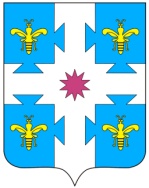 ЧУВАШСКАЯ РЕСПУБЛИКА КОЗЛОВСКИЙ РАЙОН КУСЛАВККА РАЙОНĔНДЕПУТАТСЕН ПУХĀВĔ ЙЫШĂНУ13.11.2020 Ç 1/29 №Куславкка хулиСОБРАНИЕ ДЕПУТАТОВ КОЗЛОВСКОГО РАЙОНА РЕШЕНИЕ13.11.2020 г. № 1/29город КозловкаО внесении изменений в Устав Козловского района Чувашской Республики 